Updated 1/7/24Orange - MS/HS Snow & Emergency Route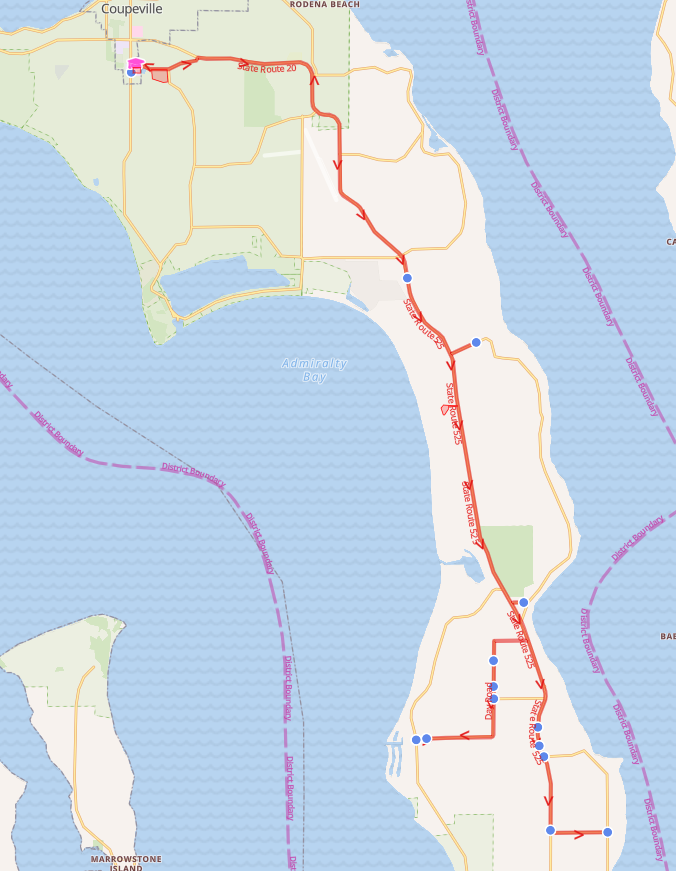 Orange - MS/HS Snow & Emergency Route                                  Reg Start     2- Hr. DelayOrange - Elementary Snow & Emergency Route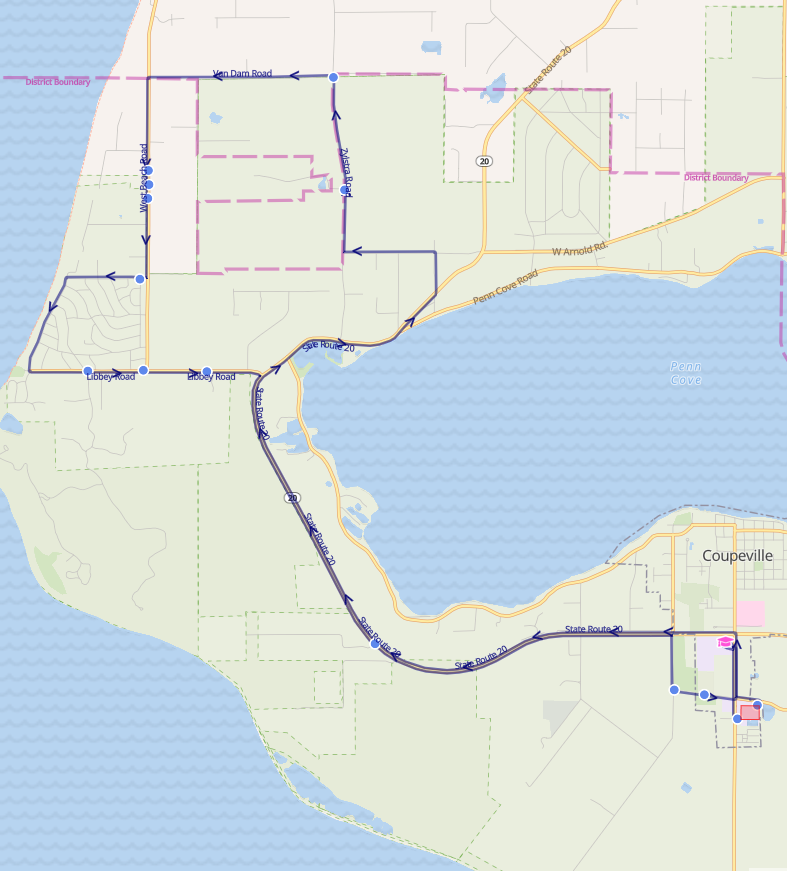 Orange - Elementary Snow & Emergency Route			   Reg Start     2- Hr. Delay7:06 AM9:06 AMLagoon Point Rd & Gylany Way7:07 AM9:07 AMLagoon Point Rd & Smugglers Cove Rd (Fire House)7:11 AM9:11 AMDay Rd & Christenson Rd7:12 AM9:12 AM3339 Day Rd7:13 AM9:13 AM3150 Day Rd7:17 AM9:17 AM23947 SR 5257:18 AM9:18 AMSR 525 & Larson Rd7:20 AM9:20 AMSR 525 & Classic Rd7:22 AM9:22 AMClassic Rd & Honeymoon Bay Rd7:26 AM9:26 AMSR 525 & Resort Rd7:30 AM9:30 AMWonn Rd (Greenbank Farm Drive)7:36 AM9:36 AMHouston Rd & Grateful Acre Pl7:39 AM9:39 AM29954 SR 5258:19 AM10:19 AMZylstra Rd & Roberts Pond Ln8:21 AM10:21 AMZylstra Rd & Van Dam Rd8:26 AM10:26 AM1004 West Beach Rd8:26 AM10:26 AM994 West Beach Rd8:27 AM10:27 AM951 West Beach Rd8:28 AM10:28 AMLa Mesa Dr & El Pozo St8:32 AM10:32 AMLibbey Rd & Hill Valley Dr8:34 AM10:34 AM2504 Libbey Rd8:35 AM10:35 AM2384 Libbey Rd8:38 AM10:38 AMHwy 20 & Winterhawk Ln8:41 AM10:41 AMTerry Rd & Ebey Rd8:42 AM10:42 AMTerry Mobile Home Park